Serviceheart CASA                                                                                                                                                                             Court Appointed Special Advocate                                                                                                                                Twelfth Judicial District Court                                                                                                                                            Otero & Lincoln County, NM                                                                                                                                               1108 Cuba Ave Alamogordo NM 88310                                                                                                                           (575) 551-6540  Fax (575) 613-7209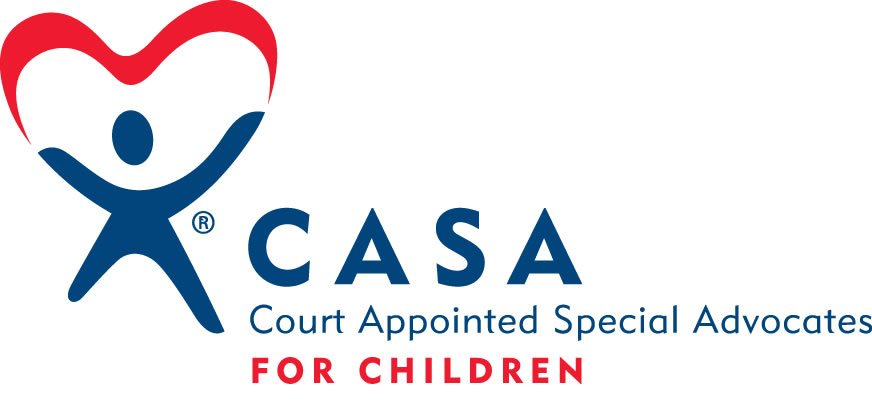 Volunteer Application FormThis volunteer application form is designed to serve the same purpose as that of an employment application. This CASA program reserves the right to make any reference checks or inquires deemed appropriate and necessary on the suitability of any new volunteer (just as reference checks are made on new employees). We trust you will understand this in the spirit intended. Any checks or inquiries are kept in strict confidence. Please be aware that our standards for volunteers are high and not all people who apply will necessarily be accepted. Working with abused and/or neglected children as a CASA volunteer is extremely rewarding. We are looking forward to talking to you about becoming part of our dedicated group of volunteers. PLEASE PRINT OR TYPEToday’s Date_______________________________Personal InformationName: ________________________________________________________________________Have you been known by any other names? __________________________________________Address_______________________________________________________________________Mailing Address (if different):______________________________________________________Telephone #: (h)______________________(w)_________________________(cell)__________________May you be called at work? ______________Times easily reached________________________Social Security Number ____________________E-mail: ________________________________In case of emergency, who can we notify? ___________________________________________Phone________________________________________________________________________The National CASA Association requests the following demographic information. In no way will it be used in determining your acceptance into the CASA program. National CASA standards do require that CASA volunteers be at least 21 years of age. Ethnicity: ____________________________________ Date of birth______________________Place of birth: _________________________ in what cities have you resided in the last 5 years?________________________________________________________________________________________________________________________________________________________________________________________________________________________________________________________________________________________________________________________Records check will be conducted in your current location and pervious locations if you have lived outside the local area in the past 5 years.Marital status: __________________________ If married, give spouses name and occupation.Name: _____________________________________ Place of work: ______________________Children’s Names					               Date of Birth		             Sex________________________________________________________________________________________________________________________________________________________________________________________________________________________________________________________________________________________________________________________Other Members of Household						Relationship__________________________________________________________________________________________________________________________________________________________________________________________________________________________________________Do you drive? _________________ New Mexico Driver’s License #_______________________ (Attach a copy of your driver’s license and proof of auto insurance.)   Do you have an automobile available to you? ________________________________________      Do you have current automobile insurance? _________________________________________What is the current status of your health? ___________________________________________EDUCATION         (Circle highest completed)    High School: 9 10 11 12	College: 1 2 3 4 	Graduate: 1 2 3 4 Degree(s): _____________________________________________________________________Are you presently enrolled in school? _________ Name of the school and course of study:______________________________________________________________________________    WORK/VOLUNTEER HISTORYAre you currently employed? ____________ Employed by: ______________________________Business address: _______________________________________________________________Full time or part time _______________________ Position: _____________________________Name and location of last employer or volunteer project: _____________________________________________________________________________________________________________Name and location of previous employer or volunteer project: _________________________________________________________________________________________________________Do you have experience working or volunteering with children? Yes _____ No _____ (if yes, please explain. Type of activity/ages of children/professional or volunteer) __________________________________________________________________________________________________________________________________________________________________________________________________________________________________________List other current community activities and memberships in church, clubs, organizations, etc. __________________________________________________________________________________________________________________________________________________________________________________________________________________________________________Languages spoken: ______________________________________________________________Hobbies/Special interests: ________________________________________________________Do you have training or experience in any of the following? (Mark all that apply.)Have you ever been arrested? (Other than traffic violations) No___ Yes___ (explain)____________________________________________________________________________________________________________________________________________________________How were you made aware of this program? _________________________________________Briefly explain what led to your decision to apply for a position in the CASA Program? (What attracted you to this particular program?)________________________________________________________________________________________________________________________________________________________________________________________________________________________________________________________________________________________________________________________Are you aware you will be required to complete basic training? __________________________Will you be willing and/or able to participate in ongoing training and court appearances?______________________________________________________________________________(If no, please state why) __________________________________________________________Do you have any personal/employment constraints that may restrict your time? ____________(If yes, please state why.) _________________________________________________________ReferencesPlease list three personal references not related. If you are employed, one reference should be from your employer. (Other examples: minister, teacher, therapist, etc)                                              References will be verified. Name_________________________________________________________________________Address _______________________________________________________________________City _________________________________________ State____________ Zip _____________Phone: (W) _______________________________________ (H) __________________________Relationship: ___________________________________________________________________E-mail Address: _________________________________________________________________Name_________________________________________________________________________Address _______________________________________________________________________City _________________________________________ State____________ Zip _____________Phone: (W) _______________________________________ (H) __________________________Relationship: ___________________________________________________________________E-mail Address: _________________________________________________________________Name_________________________________________________________________________Address _______________________________________________________________________City _________________________________________ State____________ Zip _____________Phone: (W) _______________________________________ (H) __________________________Relationship: ___________________________________________________________________E-mail Address: _________________________________________________________________PART TWOWrite a brief essay or paragraph on one of the following questions. You may use this page to write your essay or another sheet of paper. Attach your essay to the application and return them to the CASA office at 1108 Cuba Ave. St. Alamogordo, NM. Write a short summary about your interest in volunteering and how you hope to benefit from the volunteer experience. Briefly explain your philosophy of parenting, including the rights and responsibilities of both parents and children. Briefly explain what role you believe society should play in:Protecting the rights of children.Helping a family overcome hardships and remain living together as one unit. Write a brief autobiography. CASA Pre-Service Screening PolicyI am interested in becoming a CASA volunteer and know of no reason why I should not be assigned a child in the program. I am aware the children in the CASA program have been abused, neglected, or abandoned by adults, and since I do not want to be another disappointment to a child, I agree to a minimum commitment of one year (5-15 hours per month) to the child (ren) to whom I am assigned. As an applicant to volunteer for CASA, I understand and acknowledge that: I understand that I must interview with CASA staff prior to being considered for acceptance into this program.As part of CASA’s policy, additional personal information will be gathered during the pre-interview process: application, 3 letters of reference, copies of current driver’s license, and valid auto insurance. In addition,A Child Abuse/Neglect Central Registry check and criminal background check will be run on each applicant. The following will exclude an applicant from becoming a CASA volunteer: Criminal history (including guilty pleas, pleas of no contest, acceptance of deferred adjudication, and charges, whether pending or not, and regardless of whether offense is classified as a felony or misdemeanor) involving violence, child abuse or neglect, or sex- or drug- related offenses of an individual from serving as a volunteer and may preclude an individual from serving as an employee. Driving while intoxicated convictions (including guilty pleas and pleas of no contest) or charges may disqualify individuals from positions involving driving.I understand that participation in the pre-service volunteer training is required and essential, and including at least 30 hours of training. I am aware that Pre-Service Training Class is part of the screening process, and that acceptance to participate in Training does not guarantee that I will be sworn in as a CASA volunteer or that I will be assigned to a case. I further understand that either CASA of or I discontinue my involvement with CASA during the training session, I am required to return the volunteer training manual.Attendance to the pre-service training: I understand that I will be required to make-up any missed training session before I can qualify to be sworn in or volunteer with CASA. In addition should it become necessary for me to miss a session, will make every effort to notify the training facilitator prior to the missed session. As an applicant to CASA, I FURTHER understand and acknowledge that:I am not obligated, if called upon, to accept a case herein applied for that;CASA is not obligated, if called upon, to actively seek to assign me a case, and that;I understand that I will need to carry liability insurance on my car. I agree to maintain this minimum liability insurance throughout my participation with CASA. I understand that I must have proof of liability insurance in the CASA volunteer file, and that;As part of the CASA policy, additional personal information will be gathered during the pre-interview process, and that;CASA retains the right to refuse any individual they feel would not be in the best interest of the program and further, CASA is not required to state reason(s) for non-acceptance into the program, and that;CASA will hold all information in the volunteer’s file in the strictest of confidence. Such information becomes property of CASA and that;I give permission to CASA to release information about my application, acceptance, and/or participation in this program to any other CASA program to which I may apply in the future. AFFIRMATION AND RELEASEI, _________________________________, hereby affirm that all of the answers provided on my volunteer application are true. I understand that completing and returning this application does not automatically guarantee that I will be accepted for CASA program. I hereby authorize CASA to investigate my background to determine my fitness as a potential volunteer. I understand that the information requested in this application will be used only for the purpose of determining suitability as a CASA volunteer. Falsifying and/or knowingly misrepresenting any information in this application or refusal to sign this release are grounds for denying the application or dismissing the volunteer. I understand that if, during the process and background checks, something is found that is not on the application that could be automatic grounds for not being accepted into the CASA program. Further, I understand that after the successful completion of my training, I will be expected to serve a minimum of 12 months in the CASA program. If unforeseen circumstances prevent me from fulfilling this obligation, I will submit written resignation to CASA office with as much advanced notice as possible. I am aware of the sensitive and confidential nature of the official documents, reports, and other material I will examine in my capacity as a volunteer. I will discuss CASA case matters only with those persons who are directly involved in the case or who will be consulted for their professional knowledge and expertise. Signature:_____________________________________ Date:_________________________Please attach any additional information you to submit and return completed application to:CASA							nancy@serviceheart.com  1108 Cuba Ave.						Alamogordo, NM 88310Phone: 575-551-6540Fax: 575-613-7209___Medicine___Mental Health___Drug/Alcohol Abuse Programs___Counseling___Social Work___Law Enforcement___Education___Child Care___Advertising/Public Relations___Psychology___Child Welfare___Art or Graphic Design___Writing___News Media___Public Speaking 